Proveer información general sobre la Directoría de Servicios al Conductor (DISCO).La Directoría de Servicios al Conductor es una oficina del Departamento de Transportación y Obras Públicas (DTOP) que cuenta con Quince (15) Centros de Servicio al Conductor (CESCO) que proveen los siguientes servicios:Certificaciones de pago de marbetesCertificación de títuloDuplicado de licencias de conducir, vehículos, tablillas, marbetes y títulosExpedición de licencias de aprendizaje y de conducir vehículos de motorExpedición de notificaciones para la renovación de la licencia del vehículoExpedición de rótulos removibles para personas con impedimentos físicosIdentificación para menoresPermisos de vehículos de motorRegistro de vehículos de motor y arrastreRegistro y traspaso de vehículos de motor y arrastresRenovacionesRelación de multas expedidas a través del sistema de boletos electrónicos de la Policía de Puerto RicoReporte y cancelación de multasServicio en comunidadesTraspaso de vehículos públicosTraspaso de vehículos adquiridos mediante subastaTraspaso de vehículos cuyos dueños fallecieronLa Directoría de Servicios al Conductor trabaja directamente con los siguientes servicios o situaciones especiales:Centros de inspecciónFederalización de vehículosFraudes y/o falsificaciones de marbetes o licencias Querellas sobre servicios provistos en CESCOPersona que desee conocer los servicios que provee DISCO.El ciudadano debe tener claro cuáles servicios se proveen en CESCO y cuáles en DISCO (ver sección Descripción del Servicio).CESCO de Río Piedras (Expreso): En este CESCO solo se pueden realizar las siguientes transacciones:Cancelación de Venta CondicionalCertificación de Dueño de VehículoCertificación de no multaDuplicado de Licencia de ConducirDuplicado de Licencia de Vehículo de MotorDuplicado de Tarjeta de IdentificaciónDuplicado de Título de PropiedadLicencias de Conducir por ReciprocidadNotificaciónRenovación de Licencia de ConducirRótulo de ImpedidosTarjeta de IdentificaciónTraspaso SencilloEn la oficina de la Directoría de Servicios al Conductor			Directorio de DISCOTransacciones en DTOP:Pago de Multas DTOPRenovación de marbetes DTOPImpresión de Licencias de VehículosRenovación de licencia de conducir DTOPEl ciudadano debe ver el detalle de los diferentes servicios que provee CESCO o DISCO para conocer los costos que podrían aplicar.Los requisitos varían dependiendo del servicio que necesite el ciudadano.¿Qué debo hacer para tener un centro de inspección y vender marbetes? – Los permisos para operar un centro de inspección los ofrece directamente el Secretario, debe comunicarse a las Oficinas de DISCO y solicitar los requisitos ya que debe cumplir con unos equipos y mecánicos de inspección necesarios para la operación.¿Qué agencias se agrupan bajo DTOP? – Las siguientes agencias son parte del Departamento de Transportación y Obras Públicas.DTOP agrupa:Alternativa de Transporte Integrado (ATI) – AGENCIA INTEGRADAOrientar e informar al ciudadano sobre el sistema de transporte masivo de pasajeros (Tren Urbano) existente en Puerto Rico que conecta los municipios en el Área Metropolitana de San Juan: San Juan, Guaynabo y Bayamón. Auto Expreso (AEX) – AGENCIA INTEGRADALa Autoridad de Carreteras y Transportación (ACT)  está modernizando los peajes tradicionales de Puerto Rico para convertirlos en carriles de pago electrónico. Este proyecto utiliza la tecnología para mejorar el flujo del tránsito en las autopistas. Autoridad de Carreteras y Transportación (ACT) – AGENCIA INTEGRADAEl propósito de la Autoridad de Carreteras y Transportación (ACT) es el facilitar el movimiento de vehículos y personas, propiciar el desarrollo económico y el bienestar de los ciudadanos mediante la ampliación, modernización, reconstrucción y mantenimiento del sistema vial. Establecer un sistema integrado, balanceado y coordinado de carreteras junto a un sistema de transportación integrado para lograr la necesaria comunicación entre las distintas regiones de Puerto Rico.La Autoridad de Carreteras y Transportación (ACT) está modernizando los peajes tradicionales de Puerto Rico para convertirlos en carriles de pago electrónico. Este proyecto utiliza la tecnología para mejorar el flujo del tránsito en las autopistas, ahorrándole tiempo a los conductores y proveyendo mayor comodidad y rapidez.Autoridad de Transporte Marítimo (ATM) – AGENCIA INTEGRADAProveer información general de la Autoridad de Transporte Marítimo (ATM) y su sistema de lanchas.Proveer un servicio de transportación marítima eficiente, ágil y confiable para los usuarios y residentes de los municipios donde se brinda el mismo, para que contribuya y facilite su desarrollo socioeconómico y su calidad de vida.Proveer la infraestructura y servicios que promuevan el desarrollo turístico y económico sustentable de las islas de Vieques y Culebra.Autoridad Metropolitana de Autobuses (AMA) – AGENCIA INTEGRADAEl autobús ha sido el medio utilizado por la AMA para proveer transportación colectiva en el área metropolitana.La AMA ofrece servicio de rutas a ocho (8) municipios  del área metropolitana. Los municipios son:San JuanTrujillo AltoToa Baja (Levittown) GuaynaboCatañoBayamónCarolinaLoíza (vía Piñones)La AMA opera un total de treinta siete (37) rutas y una de ellas se conoce como Metro bus II,  que cubre el área de Bayamón-Hato Rey-Santurce.  Tiene una flota activa de ciento setenta y nueve (179) autobuses con acondicionador de aire que proveen una transportación cómoda y segura a los usuarios. La AMA ha alcanzado hasta un promedio de cuarenta y un mil (41,000) pasajeros por día de semana. La AMA opera un servicio de cuarenta y tres (43) autobuses para personas con impedimentos físicos y/o mentales, conocido como Llame y Viaje.Centros de Servicio al Conductor (CESCO) – AGENCIA INTEGRADACambiar la categoría de la licencia de conducir de Puerto Rico, de conductor (Categoría 3) a chofer (Categoría 4).Obras Públicas (OP) – AGENCIA INTEGRADAProveer información general de las funciones de la división de Obras Públicas.La división de Obras Públicas se encarga de la construcción, operación y mantenimiento de puentes, carreteras, avenidas y autopistas estatales de Puerto Rico, excluyendo las carreteras municipales.Dentro del mantenimiento se incluyen:SemáforosLetrerosLíneas de señalamiento de tráficoVallasMurosAlcantarilladosRemoción de objetos y animales muertosDesyerbadoIluminación Reparación del pavimentoPágina Web DTOP – http://www.dtop.gov.pr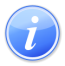 Descripción del Servicio                                                                           Crear Referido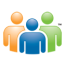 Audiencia y Propósito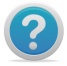 Consideraciones 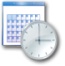 Lugar y Horario de Servicio                                                                   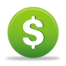 Costo del Servicio y Métodos de Pago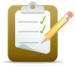 Requisitos para Obtener Servicio 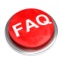 Preguntas Frecuentes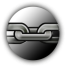 Enlaces Relacionados                                                                                    